МИНИСТЕРСТВО ЗДРАВООХРАНЕНИЯ АМУРСКОЙ ОБЛАСТИПРИКАЗот 10 ноября 2023 г. N 9ОБ УТВЕРЖДЕНИИ ПАСПОРТА РЕГИОНАЛЬНОГО ПРОЕКТА "ФОРМИРОВАНИЕСИСТЕМЫ МОТИВАЦИИ ГРАЖДАН К ЗДОРОВОМУ ОБРАЗУ ЖИЗНИ,ВКЛЮЧАЯ ЗДОРОВОЕ ПИТАНИЕ И ОТКАЗ ОТ ВРЕДНЫХПРИВЫЧЕК (АМУРСКАЯ ОБЛАСТЬ)"В соответствии с Положением о системе управления государственными программами Амурской области, утвержденным постановлением Правительства Амурской области от 24 июля 2023 г. N 627, постановлением Правительства Амурской области от 25 сентября 2023 г. N 795 "Об утверждении государственной программы Амурской области "Развитие здравоохранения Амурской области" приказываю:1. Утвердить прилагаемый паспорт регионального проекта "Формирование системы мотивации граждан к здоровому образу жизни, включая здоровое питание и отказ от вредных привычек (Амурская область)" (далее - Проект).2. Считать командой Проекта участников Проекта, закрепленных ответственными исполнителями контрольных точек и мероприятий (результатов) в плане реализации Проекта.3. Возложить на участников Проекта персональную ответственность за выполнение контрольных точек, включенных в план реализации Проекта.4. Администратору регионального проекта Недид И.Ю. организовать мониторинг реализации Проекта.5. Начальнику отдела реализации проектов министерства здравоохранения области (Зудина И.А.):5.1) в случае изменения параметров паспорта Проекта обеспечить внесение изменений в настоящий приказ в течение 5 рабочих дней со дня изменения параметров паспорта Проекта;5.2) при необходимости внесения изменений в паспорт государственной программы "Развитие здравоохранения Амурской области" направить соответствующие предложения в отдел планирования, мониторинга территориальной программы и контрольно-ревизионной работы министерства здравоохранения области (Завада Л.В.).6. Контроль за исполнением настоящего приказа оставляю за собой.7. Настоящий приказ подлежит официальному опубликованию на "Официальном интернет-портале правовой информации" (www.pravo.gov.ru) и размещению на портале Правительства Амурской области в информационно-телекоммуникационной сети Интернет (www.amurobl.ru).8. Настоящий приказ вступает в силу с 1 января 2024 года.И.о. министра здравоохраненияАмурской областиО.В.ХИМИЧЕНКОПАСПОРТРЕГИОНАЛЬНОГО ПРОЕКТА "ФОРМИРОВАНИЕ СИСТЕМЫ МОТИВАЦИИГРАЖДАН К ЗДОРОВОМУ ОБРАЗУ ЖИЗНИ, ВКЛЮЧАЯ ЗДОРОВОЕПИТАНИЕ И ОТКАЗ ОТ ВРЕДНЫХ ПРИВЫЧЕК"1. Основные положения2. Показатели регионального проекта3. Помесячный план достижения показателейрегионального проекта в 2024 году4. Результаты регионального проекта5. Финансовое обеспечение реализации регионального проекта6. Помесячный план исполнения бюджета Амурской областив части бюджетных ассигнований, предусмотренныхна финансовое обеспечение реализациирегионального проекта в 2024 годуПриложение N 1к паспорту регионального проектаПлан реализации регионального проектаУчастники регионального проекта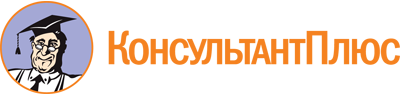 Приказ Министерства здравоохранения Амурской области от 10.11.2023 N 9
(ред. от 02.02.2024)
"Об утверждении паспорта регионального проекта "Формирование системы мотивации граждан к здоровому образу жизни, включая здоровое питание и отказ от вредных привычек (Амурская область)"Документ предоставлен КонсультантПлюс

www.consultant.ru

Дата сохранения: 02.06.2024
 Список изменяющих документов(в ред. приказа министерства здравоохраненияАмурской области от 02.02.2024 N 7)Список изменяющих документов(в ред. приказа министерства здравоохраненияАмурской области от 02.02.2024 N 7)Наименование регионального проектаФормирование системы мотивации граждан к здоровому образу жизни, включая здоровое питание и отказ от вредных привычекФормирование системы мотивации граждан к здоровому образу жизни, включая здоровое питание и отказ от вредных привычекФормирование системы мотивации граждан к здоровому образу жизни, включая здоровое питание и отказ от вредных привычекФормирование системы мотивации граждан к здоровому образу жизни, включая здоровое питание и отказ от вредных привычекФормирование системы мотивации граждан к здоровому образу жизни, включая здоровое питание и отказ от вредных привычекКраткое наименование регионального проектаУкрепление общественного здоровьяУкрепление общественного здоровьяСрок реализации проекта1 января 2019 года31 декабря 2024 годаКуратор регионального проектаЛеонтьева С.Н.Леонтьева С.Н.Заместитель председателя Правительства Амурской области - министр здравоохранения Амурской областиЗаместитель председателя Правительства Амурской области - министр здравоохранения Амурской областиЗаместитель председателя Правительства Амурской области - министр здравоохранения Амурской областиРуководитель регионального проектаХимиченко О.В.Химиченко О.В.Первый заместитель министраПервый заместитель министраПервый заместитель министраАдминистратор регионального проектаНедид И.Ю.Недид И.Ю.Начальник отделаНачальник отделаНачальник отделаСвязь с государственными программами (комплексными программами) Российской Федерации (далее - государственные программы)1.Государственная программаРазвитие здравоохранения Амурской областиРазвитие здравоохранения Амурской областиРазвитие здравоохранения Амурской областиСвязь с государственными программами (комплексными программами) Российской Федерации (далее - государственные программы)1.Направление (подпрограмма)Профилактика заболеваний и формирование здорового образа жизни. Развитие первичной медико-санитарной помощиПрофилактика заболеваний и формирование здорового образа жизни. Развитие первичной медико-санитарной помощиПрофилактика заболеваний и формирование здорового образа жизни. Развитие первичной медико-санитарной помощиN п/пПоказатели регионального проектаУровень показателяЕдиница измерения (по ОКЕИ)Базовое значениеБазовое значениеПериод, годПериод, годПериод, годПериод, годПериод, годПериод, годПериод, годПериод, годПериод, годИнформационная система (источник данных)N п/пПоказатели регионального проектаУровень показателяЕдиница измерения (по ОКЕИ)ЗначениеГод20182019202020212022202320242025 (справочно)2030 (справочно)Информационная система (источник данных)1.Увеличена доля граждан, ведущих здоровый образ жизниУвеличена доля граждан, ведущих здоровый образ жизниУвеличена доля граждан, ведущих здоровый образ жизниУвеличена доля граждан, ведущих здоровый образ жизниУвеличена доля граждан, ведущих здоровый образ жизниУвеличена доля граждан, ведущих здоровый образ жизниУвеличена доля граждан, ведущих здоровый образ жизниУвеличена доля граждан, ведущих здоровый образ жизниУвеличена доля граждан, ведущих здоровый образ жизниУвеличена доля граждан, ведущих здоровый образ жизниУвеличена доля граждан, ведущих здоровый образ жизниУвеличена доля граждан, ведущих здоровый образ жизниУвеличена доля граждан, ведущих здоровый образ жизниУвеличена доля граждан, ведущих здоровый образ жизниУвеличена доля граждан, ведущих здоровый образ жизни1.1.Темпы прироста первичной заболеваемости ожирениемФППроцент16,500020190,000016,50002,20000,50000,50000,40000,4000---2.Формирование системы мотивации граждан к здоровому образу жизни, включая здоровое питание и отказ от вредных привычекФормирование системы мотивации граждан к здоровому образу жизни, включая здоровое питание и отказ от вредных привычекФормирование системы мотивации граждан к здоровому образу жизни, включая здоровое питание и отказ от вредных привычекФормирование системы мотивации граждан к здоровому образу жизни, включая здоровое питание и отказ от вредных привычекФормирование системы мотивации граждан к здоровому образу жизни, включая здоровое питание и отказ от вредных привычекФормирование системы мотивации граждан к здоровому образу жизни, включая здоровое питание и отказ от вредных привычекФормирование системы мотивации граждан к здоровому образу жизни, включая здоровое питание и отказ от вредных привычекФормирование системы мотивации граждан к здоровому образу жизни, включая здоровое питание и отказ от вредных привычекФормирование системы мотивации граждан к здоровому образу жизни, включая здоровое питание и отказ от вредных привычекФормирование системы мотивации граждан к здоровому образу жизни, включая здоровое питание и отказ от вредных привычекФормирование системы мотивации граждан к здоровому образу жизни, включая здоровое питание и отказ от вредных привычекФормирование системы мотивации граждан к здоровому образу жизни, включая здоровое питание и отказ от вредных привычекФормирование системы мотивации граждан к здоровому образу жизни, включая здоровое питание и отказ от вредных привычекФормирование системы мотивации граждан к здоровому образу жизни, включая здоровое питание и отказ от вредных привычекФормирование системы мотивации граждан к здоровому образу жизни, включая здоровое питание и отказ от вредных привычек2.1.Розничные продажи алкогольной продукции на душу населения (в литрах этанола)ФПЛитр чистого (100%) спирта6,000020165,90005,80005,70005,70005,60008,55008,4200---2.2.Потребление алкогольной продукции на душу населения (в литрах этанола)ФПЛитр чистого (100%) спирта11,14002022-----11,000010,8600---N п/пПоказатели регионального проектаУровень показателяЕдиница измерения (по ОКЕИ)Плановые значения по месяцамПлановые значения по месяцамПлановые значения по месяцамПлановые значения по месяцамПлановые значения по месяцамПлановые значения по месяцамПлановые значения по месяцамПлановые значения по месяцамПлановые значения по месяцамПлановые значения по месяцамПлановые значения по месяцамНа конец 2024 годаN п/пПоказатели регионального проектаУровень показателяЕдиница измерения (по ОКЕИ)янв.фев.мартапр.майиюньиюльавг.сен.окт.нояб.На конец 2024 года1.Увеличена доля граждан, ведущих здоровый образ жизниУвеличена доля граждан, ведущих здоровый образ жизниУвеличена доля граждан, ведущих здоровый образ жизниУвеличена доля граждан, ведущих здоровый образ жизниУвеличена доля граждан, ведущих здоровый образ жизниУвеличена доля граждан, ведущих здоровый образ жизниУвеличена доля граждан, ведущих здоровый образ жизниУвеличена доля граждан, ведущих здоровый образ жизниУвеличена доля граждан, ведущих здоровый образ жизниУвеличена доля граждан, ведущих здоровый образ жизниУвеличена доля граждан, ведущих здоровый образ жизниУвеличена доля граждан, ведущих здоровый образ жизниУвеличена доля граждан, ведущих здоровый образ жизниУвеличена доля граждан, ведущих здоровый образ жизниУвеличена доля граждан, ведущих здоровый образ жизни1.1.Темпы прироста первичной заболеваемости ожирениемФППроцент0,40000,40000,40000,40000,40000,40000,40000,40000,40000,40000,40000,40002.Формирование системы мотивации граждан к здоровому образу жизни, включая здоровое питание и отказ от вредных привычекФормирование системы мотивации граждан к здоровому образу жизни, включая здоровое питание и отказ от вредных привычекФормирование системы мотивации граждан к здоровому образу жизни, включая здоровое питание и отказ от вредных привычекФормирование системы мотивации граждан к здоровому образу жизни, включая здоровое питание и отказ от вредных привычекФормирование системы мотивации граждан к здоровому образу жизни, включая здоровое питание и отказ от вредных привычекФормирование системы мотивации граждан к здоровому образу жизни, включая здоровое питание и отказ от вредных привычекФормирование системы мотивации граждан к здоровому образу жизни, включая здоровое питание и отказ от вредных привычекФормирование системы мотивации граждан к здоровому образу жизни, включая здоровое питание и отказ от вредных привычекФормирование системы мотивации граждан к здоровому образу жизни, включая здоровое питание и отказ от вредных привычекФормирование системы мотивации граждан к здоровому образу жизни, включая здоровое питание и отказ от вредных привычекФормирование системы мотивации граждан к здоровому образу жизни, включая здоровое питание и отказ от вредных привычекФормирование системы мотивации граждан к здоровому образу жизни, включая здоровое питание и отказ от вредных привычекФормирование системы мотивации граждан к здоровому образу жизни, включая здоровое питание и отказ от вредных привычекФормирование системы мотивации граждан к здоровому образу жизни, включая здоровое питание и отказ от вредных привычекФормирование системы мотивации граждан к здоровому образу жизни, включая здоровое питание и отказ от вредных привычек2.1.Розничные продажи алкогольной продукции на душу населения (в литрах этанола)ФПЛитр чистого (100%) спирта0,70001,40002,10002,80003,50004,20004,90005,60006,30007,00007,70008,42002.2.Потребление алкогольной продукции на душу населения (в литрах этанола)ФПЛитр чистого (100%) спирта0,90001,80002,70003,60004,50005,40006,30007,20008,10009,00009,900010,86000N п/пНаименование результатаРегиональный проектЕдиница измерения (по ОКЕИ)Базовое значениеБазовое значениеПериод, годПериод, годПериод, годПериод, годПериод, годПериод, годПериод, годПериод, годПериод, годХарактеристика результатаТип результатаN п/пНаименование результатаРегиональный проектЕдиница измерения (по ОКЕИ)ЗначениеГод20182019202020212022202320242025 (справочно)2030 (справочно)Характеристика результатаТип результата1.Увеличена доля граждан, ведущих здоровый образ жизниУвеличена доля граждан, ведущих здоровый образ жизниУвеличена доля граждан, ведущих здоровый образ жизниУвеличена доля граждан, ведущих здоровый образ жизниУвеличена доля граждан, ведущих здоровый образ жизниУвеличена доля граждан, ведущих здоровый образ жизниУвеличена доля граждан, ведущих здоровый образ жизниУвеличена доля граждан, ведущих здоровый образ жизниУвеличена доля граждан, ведущих здоровый образ жизниУвеличена доля граждан, ведущих здоровый образ жизниУвеличена доля граждан, ведущих здоровый образ жизниУвеличена доля граждан, ведущих здоровый образ жизниУвеличена доля граждан, ведущих здоровый образ жизниУвеличена доля граждан, ведущих здоровый образ жизниУвеличена доля граждан, ведущих здоровый образ жизниУвеличена доля граждан, ведущих здоровый образ жизни1.1.Реализованы региональные программы по формированию приверженности здоровому образу жизни с привлечением социально ориентированных некоммерческих организаций и волонтерских движений-Штука0,00002019--1,00001,00001,00001,00001,0000--Реализованы региональные программы по формированию приверженности здоровому образу жизни с привлечением социально ориентированных некоммерческих организаций и волонтерских движенийОказание услуг (выполнение работ)1.2.Внедрены дополнительные мероприятия в региональные, муниципальные и корпоративные программы укрепления здоровья граждан, направленные на обеспечение опережающей динамики показателей общественного здоровья в субъектах Российской Федерации, входящих в Дальневосточный федеральный округ-Штука0,00002019--1,00001,0000-----Будут внедрены дополнительные муниципальные и корпоративные программы по повышению числа граждан, приверженных здоровому образу жизни во всех субъектах Дальневосточного федерального округаОказание услуг (выполнение работ)1.3.Муниципальные образования внедрили муниципальные программы общественного здоровья. Нарастающий итог-Процент0,00002019--20,000040,000060,000080,0000100,0000--В 100% муниципальных образований на основании рекомендованной Минздравом России типовой муниципальной программы по укреплению общественного здоровья органами местного самоуправления будут утверждены муниципальные программы по укреплению общественного здоровья (нарастающим итогом), предусмотрено соответствующее финансирование.В соответствии с данными программами будет продолжена реализация мероприятий по снижению действия основных факторов риска НИЗ, первичной профилактике заболеваний полости рта, а также мероприятий, направленных на профилактику заболеваний репродуктивной сферы у мужчинОказание услуг (выполнение работ)1.4.Субъекты Российской Федерации обеспечили внедрение модели организации и функционирования центров общественного здоровья-Штука0,00002020---1,0000-----Во всех (85) субъектах Российской Федерации органами исполнительной власти субъектов Российской Федерации и органами местного самоуправления с организационно-методическим сопровождением НМИЦ профилактической медицины Минздрава России будет осуществлено внедрение новой модели организации и функционирования центров общественного здоровья, включая создание центров общественного здоровья, внедрение новой учетно-отчетной документацииОказание услуг (выполнение работ)1.5.Внедрены корпоративные программы, содержащие наилучшие практики по укреплению здоровья работников. Нарастающий итог-Штука0,0000---1,0000--1,00001,0000--По итогам пилотного проекта будет проработан вопрос о необходимости внесения изменений в законодательство Российской Федерации, включая Трудовой кодекс Российской Федерации, предусматривающие необходимость для работодателей внедрять корпоративные программы по укреплению здоровья работников.В субъектах Российской Федерации с организационно-методическим сопровождением НМИЦ профилактической медицины Минздрава России с привлечением Фонда социального страхования Российской Федерации будет проведена информационно-разъяснительная работа с работодателями в целях внедрения корпоративных программ по укреплению здоровья работников.Работодателями будут проведены мероприятия, указанные в корпоративных программах, включая привлечение медицинских работников центров общественного здоровья и центров здоровья для обследования работников и проведения школ и лекционных занятий по формированию здорового образа жизни, отказа от курения и употребления алкогольных напитков, перехода на здоровое питание.Примеры наилучших результатов по проведению корпоративных программ будут опубликованы на сайте Минздрава России, интернет-сайтах органов исполнительной власти пилотных регионов и в средствах массовой информации в рамках информационно-коммуникационной кампанииОказание услуг (выполнение работ)N п/пНаименование результата и источники финансированияОбъем финансового обеспечения по годам реализации (тыс. рублей)Объем финансового обеспечения по годам реализации (тыс. рублей)Объем финансового обеспечения по годам реализации (тыс. рублей)Объем финансового обеспечения по годам реализации (тыс. рублей)Объем финансового обеспечения по годам реализации (тыс. рублей)Объем финансового обеспечения по годам реализации (тыс. рублей)Всего (тыс. рублей)N п/пНаименование результата и источники финансирования201920202021202220232024Всего (тыс. рублей)1.Увеличена доля граждан, ведущих здоровый образ жизниУвеличена доля граждан, ведущих здоровый образ жизниУвеличена доля граждан, ведущих здоровый образ жизниУвеличена доля граждан, ведущих здоровый образ жизниУвеличена доля граждан, ведущих здоровый образ жизниУвеличена доля граждан, ведущих здоровый образ жизниУвеличена доля граждан, ведущих здоровый образ жизниУвеличена доля граждан, ведущих здоровый образ жизни1.1.Реализованы региональные программы по формированию приверженности здоровому образу жизни с привлечением социально ориентированных некоммерческих организаций и волонтерских движений0,007014,236313,206288,145659,385659,3830934,331.1.1.Консолидированный бюджет субъекта Российской Федерации, всего0,007014,236313,206288,145659,385659,3830934,331.1.1.1.Бюджет субъекта0,007014,236313,206288,145659,385659,3830934,331.1.2.Бюджеты государственных внебюджетных фондов Российской Федерации, всего0,000,000,000,000,000,000,001.1.3.Внебюджетные источники, всего0,000,000,000,000,000,000,00ИТОГО ПО РЕГИОНАЛЬНОМУ ПРОЕКТУИТОГО ПО РЕГИОНАЛЬНОМУ ПРОЕКТУ0,007014,236313,206288,145659,385659,3830934,33Консолидированный бюджет субъекта Российской Федерации, из них:Консолидированный бюджет субъекта Российской Федерации, из них:0,007014,236313,206288,145659,385659,3830934,33Бюджеты территориальных государственных внебюджетных фондов (бюджеты ТФОМС)Бюджеты территориальных государственных внебюджетных фондов (бюджеты ТФОМС)0,000,000,000,000,000,000,00Бюджеты государственных внебюджетных фондов Российской Федерации, всегоБюджеты государственных внебюджетных фондов Российской Федерации, всего0,000,000,000,000,000,000,00Внебюджетные источники, всегоВнебюджетные источники, всего0,000,000,000,000,000,000,00N п/пНаименование результатаПлан исполнения нарастающим итогом (тыс. рублей)План исполнения нарастающим итогом (тыс. рублей)План исполнения нарастающим итогом (тыс. рублей)План исполнения нарастающим итогом (тыс. рублей)План исполнения нарастающим итогом (тыс. рублей)План исполнения нарастающим итогом (тыс. рублей)План исполнения нарастающим итогом (тыс. рублей)План исполнения нарастающим итогом (тыс. рублей)План исполнения нарастающим итогом (тыс. рублей)План исполнения нарастающим итогом (тыс. рублей)План исполнения нарастающим итогом (тыс. рублей)На конец 2024 года (тыс. рублей)N п/пНаименование результатаянв.фев.мартапр.майиюньиюльавг.сен.окт.нояб.На конец 2024 года (тыс. рублей)1.Увеличена доля граждан, ведущих здоровый образ жизниУвеличена доля граждан, ведущих здоровый образ жизниУвеличена доля граждан, ведущих здоровый образ жизниУвеличена доля граждан, ведущих здоровый образ жизниУвеличена доля граждан, ведущих здоровый образ жизниУвеличена доля граждан, ведущих здоровый образ жизниУвеличена доля граждан, ведущих здоровый образ жизниУвеличена доля граждан, ведущих здоровый образ жизниУвеличена доля граждан, ведущих здоровый образ жизниУвеличена доля граждан, ведущих здоровый образ жизниУвеличена доля граждан, ведущих здоровый образ жизниУвеличена доля граждан, ведущих здоровый образ жизниУвеличена доля граждан, ведущих здоровый образ жизни1.1.Реализованы региональные программы по формированию приверженности здоровому образу жизни с привлечением социально ориентированных некоммерческих организаций и волонтерских движений0,000,000,000,000,000,000,000,000,000,000,005659,38ИТОГОИТОГО0,000,000,000,000,000,000,000,000,000,000,005659,38N п/пНаименование результата, контрольной точкиСроки реализацииСроки реализацииВзаимосвязьВзаимосвязьОтветственный исполнительВид документа и характеристика результатаРеализуется муниципальными образованиями (да/нет)Информационная система (источник данных)N п/пНаименование результата, контрольной точкиначалоокончаниепредшественникипоследователиОтветственный исполнительВид документа и характеристика результатаРеализуется муниципальными образованиями (да/нет)Информационная система (источник данных)1.Увеличена доля граждан, ведущих здоровый образ жизниУвеличена доля граждан, ведущих здоровый образ жизниУвеличена доля граждан, ведущих здоровый образ жизниУвеличена доля граждан, ведущих здоровый образ жизниУвеличена доля граждан, ведущих здоровый образ жизниУвеличена доля граждан, ведущих здоровый образ жизниУвеличена доля граждан, ведущих здоровый образ жизниУвеличена доля граждан, ведущих здоровый образ жизниУвеличена доля граждан, ведущих здоровый образ жизни1.1.Результат "Субъекты Российской Федерации обеспечили внедрение модели организации и функционирования центров общественного здоровья"1 января 2021 года1 января 2021 годаВзаимосвязь с иными результатами и контрольными точками отсутствуетВзаимосвязь с иными результатами и контрольными точками отсутствуетЛеонтьева С.Н.Во всех (85) субъектах Российской Федерации органами исполнительной власти субъектов Российской Федерации и органами местного самоуправления с организационно-методическим сопровождением НМИЦ профилактической медицины Минздрава России будет осуществлено внедрение новой модели организации и функционирования центров общественного здоровья, включая создание центров общественного здоровья, внедрение новой учетно-отчетной документацииНетГАС "Управление"1.1.1.Контрольная точка "Утверждены (одобрены, сформированы) документы, необходимые для оказания услуги (выполнения работы)"-1 января 2021 годаВзаимосвязь с иными результатами и контрольными точками отсутствуетВзаимосвязь с иными результатами и контрольными точками отсутствуетХомитов И.Э.Отчет министерства здравоохранения Амурской области--1.1.2.Контрольная точка "Для оказания услуги (выполнения работы) подготовлено материально-техническое (кадровое) обеспечение"-1 января 2021 годаВзаимосвязь с иными результатами и контрольными точками отсутствуетВзаимосвязь с иными результатами и контрольными точками отсутствуетХомитов И.Э.Отчет министерства здравоохранения Амурской области--1.1.3.Контрольная точка "Услуга оказана (работы выполнены)"-1 января 2021 годаВзаимосвязь с иными результатами и контрольными точками отсутствуетВзаимосвязь с иными результатами и контрольными точками отсутствуетХомитов И.Э.Отчет министерства здравоохранения Амурской области--1.2.Результат "Внедрены дополнительные мероприятия в региональные, муниципальные и корпоративные программы укрепления здоровья граждан, направленные на обеспечение опережающей динамики показателей общественного здоровья в субъектах Российской Федерации, входящих в Дальневосточный федеральный округ"1 января 2020 года15 декабря 2021 годаВзаимосвязь с иными результатами и контрольными точками отсутствуетВзаимосвязь с иными результатами и контрольными точками отсутствуетЛеонтьева С.Н.Будут внедрены дополнительные муниципальные и корпоративные программы по повышению числа граждан, приверженных здоровому образу жизни во всех субъектах Дальневосточного федерального округаНетГАС "Управление"1.2.1.Контрольная точка "Утверждены (одобрены, сформированы) документы, необходимые для оказания услуги (выполнения работы)"-1 июня 2021 годаВзаимосвязь с иными результатами и контрольными точками отсутствуетВзаимосвязь с иными результатами и контрольными точками отсутствуетДевяткина Е.В.Отчет министерства здравоохранения Амурской области-ГАС "Управление"1.2.2.Контрольная точка "Для оказания услуги (выполнения работы) подготовлено материально-техническое (кадровое) обеспечение"-1 июля 2021 годаВзаимосвязь с иными результатами и контрольными точками отсутствуетВзаимосвязь с иными результатами и контрольными точками отсутствуетДевяткина Е.В.Отчет министерства здравоохранения Амурской области-ГАС "Управление"1.2.3.Контрольная точка "Услуга оказана (работы выполнены)", значение: 0.0000-1 декабря 2021 годаВзаимосвязь с иными результатами и контрольными точками отсутствуетВзаимосвязь с иными результатами и контрольными точками отсутствуетХимиченко О.В.Отчет министерства здравоохранения Амурской области-ГАС "Управление"1.3.Результат "Муниципальные образования внедрили муниципальные программы общественного здоровья"1 января 2020 года15 декабря 2024 годаВзаимосвязь с иными результатами и контрольными точками отсутствуетВзаимосвязь с иными результатами и контрольными точками отсутствуетХимиченко О.В.В 100% муниципальных образований на основании рекомендованной Минздравом России типовой муниципальной программы по укреплению общественного здоровья органами местного самоуправления будут утверждены муниципальные программы по укреплению общественного здоровья (нарастающим итогом), предусмотрено соответствующее финансирование.В соответствии с данными программами будет продолжена реализация мероприятий по снижению действия основных факторов риска НИЗ, первичной профилактике заболеваний полости рта, а также мероприятий, направленных на профилактику заболеваний репродуктивной сферы у мужчинНетГАС "Управление"1.3.1.Контрольная точка "Утверждены (одобрены, сформированы) документы, необходимые для оказания услуги (выполнения работы)"-1 февраля 2020 годаВзаимосвязь с иными результатами и контрольными точками отсутствуетВзаимосвязь с иными результатами и контрольными точками отсутствуетХомитов И.Э.Отчет информационно-аналитический, отчет--1.3.2.Контрольная точка "Для оказания услуги (выполнения работы) подготовлено материально-техническое (кадровое) обеспечение"-1 апреля 2020 годаВзаимосвязь с иными результатами и контрольными точками отсутствуетВзаимосвязь с иными результатами и контрольными точками отсутствуетХомитов И.Э.Отчет информационно-аналитический--1.3.3.Контрольная точка "Услуга оказана (работы выполнены)"-15 декабря 2020 годаВзаимосвязь с иными результатами и контрольными точками отсутствуетВзаимосвязь с иными результатами и контрольными точками отсутствуетХомитов И.Э.Отчет информационно-аналитический, отчет--1.3.4.Контрольная точка "Утверждены (одобрены, сформированы) документы, необходимые для оказания услуги (выполнения работы)"-1 апреля 2021 годаВзаимосвязь с иными результатами и контрольными точками отсутствуетВзаимосвязь с иными результатами и контрольными точками отсутствуетДевяткина Е.В.Отчет министерства здравоохранения Амурской области--1.3.5.Контрольная точка "Для оказания услуги (выполнения работы) подготовлено материально-техническое (кадровое) обеспечение"-1 апреля 2021 годаВзаимосвязь с иными результатами и контрольными точками отсутствуетВзаимосвязь с иными результатами и контрольными точками отсутствуетДевяткина Е.В.Отчет министерства здравоохранения Амурской области--1.3.6.Контрольная точка "Услуга оказана (работы выполнены)", значение: 0.0000-15 декабря 2021 годаВзаимосвязь с иными результатами и контрольными точками отсутствуетВзаимосвязь с иными результатами и контрольными точками отсутствуетХимиченко О.В.Отчет министерства здравоохранения Амурской области--1.3.7.Контрольная точка "Утверждены (одобрены, сформированы) документы, необходимые для оказания услуги (выполнения работы)", значение: 0.0000-1 апреля 2022 годаВзаимосвязь с иными результатами и контрольными точками отсутствуетВзаимосвязь с иными результатами и контрольными точками отсутствуетНедид И.Ю.Отчет министерства здравоохранения Амурской области--1.3.8.Контрольная точка "Для оказания услуги (выполнения работы) подготовлено материально-техническое (кадровое) обеспечение", значение: 0.0000-1 апреля 2022 годаВзаимосвязь с иными результатами и контрольными точками отсутствуетВзаимосвязь с иными результатами и контрольными точками отсутствуетНедид И.Ю.Отчет министерства здравоохранения Амурской области--1.3.9.Контрольная точка "Услуга оказана (работы выполнены)", значение: 0.0000-15 декабря 2022 годаВзаимосвязь с иными результатами и контрольными точками отсутствуетВзаимосвязь с иными результатами и контрольными точками отсутствуетНедид И.Ю.Отчет министерства здравоохранения Амурской области--1.3.10.Контрольная точка "Утверждены (одобрены, сформированы) документы, необходимые для оказания услуги (выполнения работы)", значение: 0.0000-1 апреля 2023 годаВзаимосвязь с иными результатами и контрольными точками отсутствуетВзаимосвязь с иными результатами и контрольными точками отсутствуетНедид И.Ю.Отчет министерства здравоохранения Амурской области--1.3.11.Контрольная точка "Для оказания услуги (выполнения работы) подготовлено материально-техническое (кадровое) обеспечение", значение: 0.0000-1 апреля 2023 годаВзаимосвязь с иными результатами и контрольными точками отсутствуетВзаимосвязь с иными результатами и контрольными точками отсутствуетНедид И.Ю.Отчет министерства здравоохранения Амурской области--1.3.12.Контрольная точка "Услуга оказана (работы выполнены)", значение: 0.0000-15 декабря 2023 годаВзаимосвязь с иными результатами и контрольными точками отсутствуетВзаимосвязь с иными результатами и контрольными точками отсутствуетНедид И.Ю.Отчет министерства здравоохранения Амурской области--1.3.13.Контрольная точка "Утверждены (одобрены, сформированы) документы, необходимые для оказания услуги (выполнения работы)", значение: 0.0000-1 апреля 2024 годаВзаимосвязь с иными результатами и контрольными точками отсутствуетВзаимосвязь с иными результатами и контрольными точками отсутствуетНедид И.Ю.Отчет министерства здравоохранения Амурской области--1.3.14.Контрольная точка "Для оказания услуги (выполнения работы) подготовлено материально-техническое (кадровое) обеспечение", значение: 0.0000-1 апреля 2024 годаВзаимосвязь с иными результатами и контрольными точками отсутствуетВзаимосвязь с иными результатами и контрольными точками отсутствуетНедид И.Ю.Отчет министерства здравоохранения Амурской области--1.3.15.Контрольная точка "Услуга оказана (работы выполнены)", значение: 0.0000-15 декабря 2024 годаВзаимосвязь с иными результатами и контрольными точками отсутствуетВзаимосвязь с иными результатами и контрольными точками отсутствуетНедид И.Ю.Отчет министерства здравоохранения Амурской области--1.4.Результат "Внедрены корпоративные программы, содержащие наилучшие практики по укреплению здоровья работников"1 января 2020 года15 декабря 2024 годаВзаимосвязь с иными результатами и контрольными точками отсутствуетВзаимосвязь с иными результатами и контрольными точками отсутствуетХимиченко О.В.По итогам пилотного проекта будет проработан вопрос о необходимости внесения изменений в законодательство Российской Федерации, включая Трудовой кодекс Российской Федерации, предусматривающие необходимость для работодателей внедрять корпоративные программы по укреплению здоровья работников.В субъектах Российской Федерации с организационно-методическим сопровождением НМИЦ профилактической медицины Минздрава России с привлечением Фонда социального страхования Российской Федерации будет проведена информационно-разъяснительная работа с работодателями в целях внедрения корпоративных программ по укреплению здоровья работников.Работодателями будут проведены мероприятия, указанные в корпоративных программах, включая привлечение медицинских работников центров общественного здоровья и центров здоровья для обследования работников и проведения школ и лекционных занятий по формированию здорового образа жизни, отказа от курения и употребления алкогольных напитков, перехода на здоровое питание.Примеры наилучших результатов по проведению корпоративных программ будут опубликованы на сайте Минздрава России, интернет-сайтах органов исполнительной власти пилотных регионов и в средствах массовой информации в рамках информационно-коммуникационной кампанииНетГАС "Управление"1.4.1.Контрольная точка "Утверждены (одобрены, сформированы) документы, необходимые для оказания услуги (выполнения работы)"-15 декабря 2023 годаВзаимосвязь с иными результатами и контрольными точками отсутствуетВзаимосвязь с иными результатами и контрольными точками отсутствуетНедид И.Ю.--1.4.2.Контрольная точка "Для оказания услуги (выполнения работы) подготовлено материально-техническое (кадровое) обеспечение"-15 декабря 2023 годаВзаимосвязь с иными результатами и контрольными точками отсутствуетВзаимосвязь с иными результатами и контрольными точками отсутствуетНедид И.Ю.--1.4.3.Контрольная точка "Услуга оказана (работы выполнены)"-15 декабря 2023 годаВзаимосвязь с иными результатами и контрольными точками отсутствуетВзаимосвязь с иными результатами и контрольными точками отсутствуетНедид И.Ю.--1.4.4.Контрольная точка "Утверждены (одобрены, сформированы) документы, необходимые для оказания услуги (выполнения работы)"-15 декабря 2024 годаВзаимосвязь с иными результатами и контрольными точками отсутствуетВзаимосвязь с иными результатами и контрольными точками отсутствуетНедид И.Ю.--1.4.5.Контрольная точка "Для оказания услуги (выполнения работы) подготовлено материально-техническое (кадровое) обеспечение"-15 декабря 2024 годаВзаимосвязь с иными результатами и контрольными точками отсутствуетВзаимосвязь с иными результатами и контрольными точками отсутствуетНедид И.Ю.--1.4.6.Контрольная точка "Услуга оказана (работы выполнены)"-15 декабря 2024 годаВзаимосвязь с иными результатами и контрольными точками отсутствуетВзаимосвязь с иными результатами и контрольными точками отсутствуетНедид И.Ю.--1.5.Результат "Реализованы региональные программы по формированию приверженности здоровому образу жизни с привлечением социально ориентированных некоммерческих организаций и волонтерских движений"1 января 2020 года15 декабря 2024 годаВзаимосвязь с иными результатами и контрольными точками отсутствуетВзаимосвязь с иными результатами и контрольными точками отсутствуетХимиченко О.В.Реализованы региональные программы по формированию приверженности здоровому образу жизни с привлечением социально ориентированных некоммерческих организаций и волонтерских движенийНетГАС "Управление"1.5.1.Контрольная точка "Утверждены (одобрены, сформированы) документы, необходимые для оказания услуги (выполнения работы)"-1 апреля 2020 годаВзаимосвязь с иными результатами и контрольными точками отсутствуетВзаимосвязь с иными результатами и контрольными точками отсутствуетХомитов И.Э.Соглашение о предоставлении межбюджетных трансфертов бюджету субъекта РФ--1.5.2.Контрольная точка "Для оказания услуги (выполнения работы) подготовлено материально-техническое (кадровое) обеспечение"-7 апреля 2020 годаВзаимосвязь с иными результатами и контрольными точками отсутствуетВзаимосвязь с иными результатами и контрольными точками отсутствуетХомитов И.Э.Положение о предоставлении субсидии СОНКО--1.5.3.Контрольная точка "Утверждены (одобрены, сформированы) документы, необходимые для оказания услуги (выполнения работы)"-15 декабря 2020 годаВзаимосвязь с иными результатами и контрольными точками отсутствуетВзаимосвязь с иными результатами и контрольными точками отсутствуетХомитов И.Э.--1.5.4.Контрольная точка "Для оказания услуги (выполнения работы) подготовлено материально-техническое (кадровое) обеспечение"-15 декабря 2020 годаВзаимосвязь с иными результатами и контрольными точками отсутствуетВзаимосвязь с иными результатами и контрольными точками отсутствуетХомитов И.Э.--1.5.5.Контрольная точка "Услуга оказана (работы выполнены)"-15 декабря 2020 годаВзаимосвязь с иными результатами и контрольными точками отсутствуетВзаимосвязь с иными результатами и контрольными точками отсутствуетХомитов И.Э.--1.5.6.Контрольная точка "Представлен отчет о выполнении соглашения о предоставлении субсидии юридическому (физическому) лицу"-15 декабря 2020 годаВзаимосвязь с иными результатами и контрольными точками отсутствуетВзаимосвязь с иными результатами и контрольными точками отсутствуетХомитов И.Э.--1.5.7.Контрольная точка "Заключено соглашение о предоставлении субсидии юридическому (физическому) лицу (соглашение о предоставлении субсидии юридическому (физическому) лицу включено в реестр соглашений)"-15 декабря 2020 годаВзаимосвязь с иными результатами и контрольными точками отсутствуетВзаимосвязь с иными результатами и контрольными точками отсутствуетХомитов И.Э.--1.5.8.Контрольная точка "Утверждены (одобрены, сформированы) документы, необходимые для оказания услуги (выполнения работы)"-1 февраля 2021 годаВзаимосвязь с иными результатами и контрольными точками отсутствуетВзаимосвязь с иными результатами и контрольными точками отсутствуетХомитов И.Э.Соглашение о предоставлении межбюджетных трансфертов бюджету субъекта РФ--1.5.9.Контрольная точка "Для оказания услуги (выполнения работы) подготовлено материально-техническое (кадровое) обеспечение"-7 февраля 2021 годаВзаимосвязь с иными результатами и контрольными точками отсутствуетВзаимосвязь с иными результатами и контрольными точками отсутствуетХомитов И.Э.Положение о предоставлении субсидии СОНКО--1.5.10.Контрольная точка "Заключено соглашение о предоставлении субсидии юридическому (физическому) лицу (соглашение о предоставлении субсидии юридическому (физическому) лицу включено в реестр соглашений)"-1 октября 2021 годаВзаимосвязь с иными результатами и контрольными точками отсутствуетВзаимосвязь с иными результатами и контрольными точками отсутствуетДевяткина Е.В.Отчет министерства здравоохранения Амурской области о заключении соглашений на предоставление субсидий СОНКО-ГАС "Управление"1.5.11.Контрольная точка "Представлен отчет о выполнении соглашения о предоставлении субсидии юридическому (физическому) лицу"-1 ноября 2021 годаВзаимосвязь с иными результатами и контрольными точками отсутствуетВзаимосвязь с иными результатами и контрольными точками отсутствуетДевяткина Е.В.Отчет министерства здравоохранения Амурской области-ГАС "Управление"1.5.12.Контрольная точка "Услуга оказана (работы выполнены)", значение: 0.0000-1 декабря 2021 годаВзаимосвязь с иными результатами и контрольными точками отсутствуетВзаимосвязь с иными результатами и контрольными точками отсутствуетХимиченко О.В.Отчет министерства здравоохранения Амурской области-ГАС "Управление"1.5.13.Контрольная точка "Утверждены (одобрены, сформированы) документы, необходимые для оказания услуги (выполнения работы)", значение: 0.0000-1 февраля 2022 годаВзаимосвязь с иными результатами и контрольными точками отсутствуетВзаимосвязь с иными результатами и контрольными точками отсутствуетХимиченко О.В.Отчет министерства здравоохранения Амурской области-ГАС "Управление"1.5.14.Контрольная точка "Для оказания услуги (выполнения работы) подготовлено материально-техническое (кадровое) обеспечение", значение: 0.0000-7 февраля 2022 годаВзаимосвязь с иными результатами и контрольными точками отсутствуетВзаимосвязь с иными результатами и контрольными точками отсутствуетХимиченко О.В.Отчет информационно-аналитический--1.5.15.Контрольная точка "Заключено соглашение о предоставлении субсидии юридическому (физическому) лицу (соглашение о предоставлении субсидии юридическому (физическому) лицу включено в реестр соглашений)", значение: 0.0000-1 октября 2022 годаВзаимосвязь с иными результатами и контрольными точками отсутствуетВзаимосвязь с иными результатами и контрольными точками отсутствуетНедид И.Ю.Отчет министерства здравоохранения Амурской области о заключении соглашений на предоставление субсидий СОНКО-ГАС "Управление"1.5.16.Контрольная точка "Представлен отчет о выполнении соглашения о предоставлении субсидии юридическому (физическому) лицу", значение: 0.0000-1 ноября 2022 годаВзаимосвязь с иными результатами и контрольными точками отсутствуетВзаимосвязь с иными результатами и контрольными точками отсутствуетНедид И.Ю.Отчет министерства здравоохранения Амурской области-ГАС "Управление"1.5.17.Контрольная точка "Услуга оказана (работы выполнены)", значение: 0.0000-1 декабря 2022 годаВзаимосвязь с иными результатами и контрольными точками отсутствуетВзаимосвязь с иными результатами и контрольными точками отсутствуетНедид И.Ю.Отчет министерства здравоохранения Амурской области-ГАС "Управление"1.5.18.Контрольная точка "Утверждены (одобрены, сформированы) документы, необходимые для оказания услуги (выполнения работы)", значение: 0.0000-1 февраля 2023 годаВзаимосвязь с иными результатами и контрольными точками отсутствуетВзаимосвязь с иными результатами и контрольными точками отсутствуетНедид И.Ю.Отчет министерства здравоохранения Амурской области-ГАС "Управление"1.5.19.Контрольная точка "Для оказания услуги (выполнения работы) подготовлено материально-техническое (кадровое) обеспечение", значение: 0.0000-7 февраля 2023 годаВзаимосвязь с иными результатами и контрольными точками отсутствуетВзаимосвязь с иными результатами и контрольными точками отсутствуетНедид И.Ю.Отчет информационно-аналитический, отчет--1.5.20.Контрольная точка "Заключено соглашение о предоставлении субсидии юридическому (физическому) лицу (соглашение о предоставлении субсидии юридическому (физическому) лицу включено в реестр соглашений)", значение: 0.0000-1 октября 2023 годаВзаимосвязь с иными результатами и контрольными точками отсутствуетВзаимосвязь с иными результатами и контрольными точками отсутствуетНедид И.Ю.Отчет министерства здравоохранения Амурской области о заключении соглашений на предоставление субсидий СОНКО-ГАС "Управление"1.5.21.Контрольная точка "Представлен отчет о выполнении соглашения о предоставлении субсидии юридическому (физическому) лицу", значение: 0.0000-1 ноября 2023 годаВзаимосвязь с иными результатами и контрольными точками отсутствуетВзаимосвязь с иными результатами и контрольными точками отсутствуетНедид И.Ю.Отчет министерства здравоохранения Амурской области-ГАС "Управление"1.5.22.Контрольная точка "Услуга оказана (работы выполнены)", значение: 0.0000-1 декабря 2023 годаВзаимосвязь с иными результатами и контрольными точками отсутствуетВзаимосвязь с иными результатами и контрольными точками отсутствуетНедид И.Ю.Отчет министерства здравоохранения Амурской области-ГАС "Управление"1.5.23.Контрольная точка "Утверждены (одобрены, сформированы) документы, необходимые для оказания услуги (выполнения работы)", значение: 0.0000-1 февраля 2024 годаВзаимосвязь с иными результатами и контрольными точками отсутствуетВзаимосвязь с иными результатами и контрольными точками отсутствуетНедид И.Ю.Отчет министерства здравоохранения Амурской области-ГАС "Управление"1.5.24.Контрольная точка "Для оказания услуги (выполнения работы) подготовлено материально-техническое (кадровое) обеспечение", значение: 0.0000-7 февраля 2024 годаВзаимосвязь с иными результатами и контрольными точками отсутствуетВзаимосвязь с иными результатами и контрольными точками отсутствуетНедид И.Ю.Отчет информационно-аналитический, отчет--1.5.25.Контрольная точка "Заключено соглашение о предоставлении субсидии юридическому (физическому) лицу (соглашение о предоставлении субсидии юридическому (физическому) лицу включено в реестр соглашений)", значение: 0.0000-1 октября 2024 годаВзаимосвязь с иными результатами и контрольными точками отсутствуетВзаимосвязь с иными результатами и контрольными точками отсутствуетНедид И.Ю.Отчет министерства здравоохранения Амурской области о заключении соглашений на предоставление субсидий СОНКО-ГАС "Управление"1.5.26.Контрольная точка "Представлен отчет о выполнении соглашения о предоставлении субсидии юридическому (физическому) лицу", значение: 0.0000-1 ноября 2024 года0403Недид И.Ю.Отчет министерства здравоохранения Амурской области-ГАС "Управление"1.5.27.Контрольная точка "Услуга оказана (работы выполнены)", значение: 0.0000-1 декабря 2024 годаВзаимосвязь с иными результатами и контрольными точками отсутствуетВзаимосвязь с иными результатами и контрольными точками отсутствуетНедид И.Ю.Отчет министерства здравоохранения Амурской области-ГАС "Управление"N п/пРоль в региональном проектеФамилия, инициалыДолжностьНепосредственный руководительЗанятость в проекте (процентов)1.Руководитель регионального проектаХимиченко О.В.Первый заместитель министраЛеонтьева С.Н.32.Администратор регионального проектаНедид И.Ю.Начальник отделаХимиченко О.В.3Муниципальные образования внедрили муниципальные программы общественного здоровьяМуниципальные образования внедрили муниципальные программы общественного здоровьяМуниципальные образования внедрили муниципальные программы общественного здоровьяМуниципальные образования внедрили муниципальные программы общественного здоровьяМуниципальные образования внедрили муниципальные программы общественного здоровьяМуниципальные образования внедрили муниципальные программы общественного здоровья5.Ответственный за достижение результата регионального проектаХимиченко О.В.Первый заместитель министраЛеонтьева С.Н.3Внедрены корпоративные программы, содержащие наилучшие практики по укреплению здоровья работниковВнедрены корпоративные программы, содержащие наилучшие практики по укреплению здоровья работниковВнедрены корпоративные программы, содержащие наилучшие практики по укреплению здоровья работниковВнедрены корпоративные программы, содержащие наилучшие практики по укреплению здоровья работниковВнедрены корпоративные программы, содержащие наилучшие практики по укреплению здоровья работниковВнедрены корпоративные программы, содержащие наилучшие практики по укреплению здоровья работников6.Ответственный за достижение результата регионального проектаХимиченко О.В.Первый заместитель министраЛеонтьева С.Н.3Реализованы региональные программы по формированию приверженности здоровому образу жизни с привлечением социально ориентированных некоммерческих организаций и волонтерских движенийРеализованы региональные программы по формированию приверженности здоровому образу жизни с привлечением социально ориентированных некоммерческих организаций и волонтерских движенийРеализованы региональные программы по формированию приверженности здоровому образу жизни с привлечением социально ориентированных некоммерческих организаций и волонтерских движенийРеализованы региональные программы по формированию приверженности здоровому образу жизни с привлечением социально ориентированных некоммерческих организаций и волонтерских движенийРеализованы региональные программы по формированию приверженности здоровому образу жизни с привлечением социально ориентированных некоммерческих организаций и волонтерских движенийРеализованы региональные программы по формированию приверженности здоровому образу жизни с привлечением социально ориентированных некоммерческих организаций и волонтерских движений7.Ответственный за достижение результата регионального проектаХимиченко О.В.Первый заместитель министраЛеонтьева С.Н.3